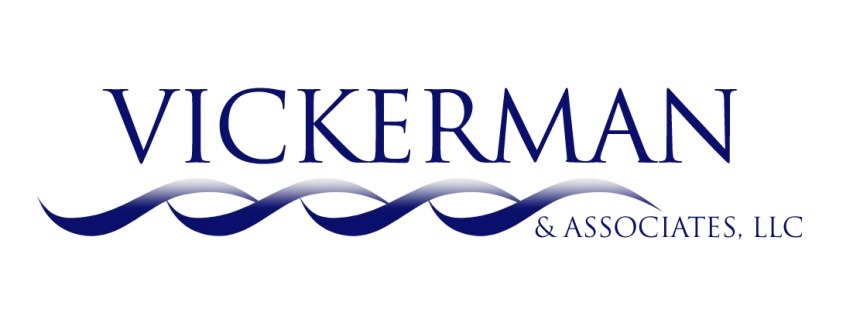 PROFESSIONAL BIOGRAPHYM. JOHN VICKERMAN, P.E., AIAVickerman & Associates LLCJohn Vickerman is the President of Vickerman Associates LLC, a firm specializing in the planning and design of port, intermodal and freight logistics facilities and systems worldwide.John has become internationally known in the maritime and intermodal industry for providing innovative solutions to the many operational, planning and design issues confronting today's marine and intermodal transportation practitioners.  Much of John’s work focuses on assisting ports and shipping companies to recognize and prepare for future market and technological changes.John has worked on major port projects throughout the North America and the world for more than 35 years.  Sixty-seven of the ninety North American deep-water general cargo ports have benefited from John Vickerman’s strategic port master planning and port development designs.  His international practice includes work for many of the Canadian Ports, the Ports of Rotterdam and Hong Kong, Melbourne Australia, the Panama Canal Authority, the intermodal freight analysis for the Eurotunnel between England and France, the Port of Pecém, Brazil and emerging new transhipment port and logistics projects in Panama.Mr. Vickerman has served as a member of the USDOT Freight Roundtable Advisory Board to the US Secretary of Transportation.  He completed two terms as Chairperson for the Intermodal Freight Terminal Design and Operations Committee under the purview of the Transportation Research Board (TRB)/National Research Council (NRC), National Academy of Science.  He has served on many national Policy Committees for the TRB.  Mr. Vickerman is currently serving as a Board of Director Member of the United States Maritime Research Center (USMRC) - Maritime Simulation Institute (MSI) in Newport, Rhode Island.  John is also a member of the Editorial Advisory Board of the Great Lakes/Seaway Review.John is both a licensed Civil Engineer and registered Architect in 21 states and holds a Master’s Degree in Structural Engineering from the University of California, Berkeley.  He retired as a Captain in the Civil Engineer Corps of the United States Navy Reserve after 38 years of continuous service. He resides with his wife Kaye in Williamsburg, Virginia.